Enkel forretningsplan (næringsfaglig vurdering)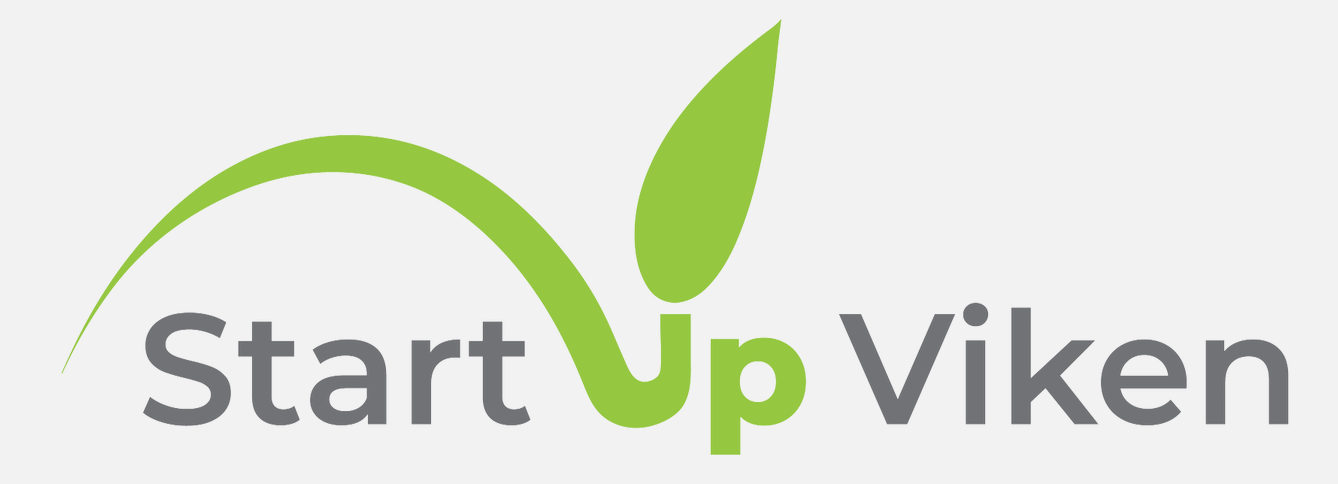 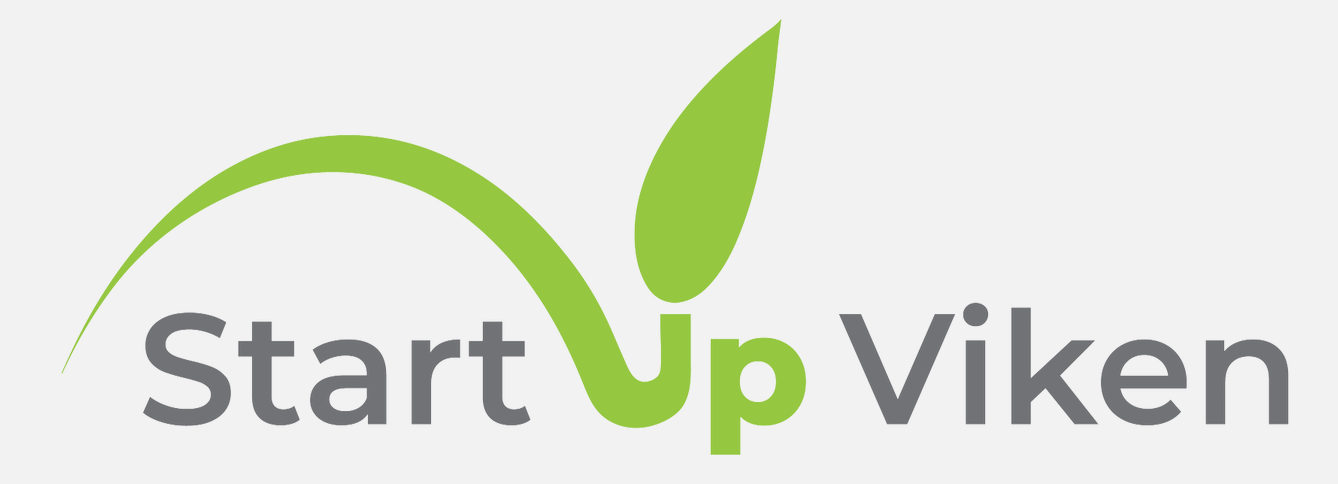 Denne enkle forretningsplanen er en mal du kan bruke når skal ha næringsfagligvurdering.
1. Forretningsidé, visjoner og målsetning 

Forretningsidéen:

Gi en kort beskrivelse av din forretningsidé:Beskriv i 1-2 setninger hva  ditt firma skal holde på med? (F.eks. "Vi skal starte Jessheims første økologiske bakeri , "Vi skal starte en café på Lørenskog etc.)Beskriv de tre viktigste behovene (problem) produktet din dekker (løser) hos dine kjernekunder? Beskriv din unike løsning og hvorfor kundene kjøper fra deg heller enn å velge alternative               løsninger i markedet? 
Visjon: Beskriv din/firmaets visjon. 
Kan f.eks.. være en beskrivelse av hvor er du om 5 år eller hva som driver deg.
Målsetninger: Beskriv konkrete mål. Kan knyttes til driftsresultat/salgsmål/antall kunder, lansering etc.2.  Organisasjon og ledelse Navn på firmaet (OBS! Dette er din identitet.  Viktig å tenke gjennom før stiftelse av firma)Beskriv selskapsform og hvorfor denne formen er valgtBeskriv kort gründerne/gründerteamet – kvalifikasjoner (teoretiske og praktiske) og rollerOm relevant, beskriv evnt.partnere/nettverk som bidrar som kan styrke satsingen (Investorer? Andre?)3.  Produkt/tjeneste/forretningskonsept Beskriv hvilke produkter/tjenester skal du tilby? 
Kort, konsis beskrivelse av produktene/tjenestene. List opp – gjerne etter grad av salgpotensiale)Evnt. logo og merkevarebetraktninger? Er internettdomene sikret?  Beskyttelse av idé? 4.  Markedet og konkurransesituasjonen Beskriv markedet du skal gå inn i (kundetyper, geografisk nedslagsfelt)Om mulig angi markedsstørrelsen? (hvis vanskelig å finne ut, lag gjerne estimat)Beskriv relevante markedstrendene som rettferdigjør etableringen av ditt firmaHvem er kundene dine? (Dine viktigste kunder? Hvis flere kundegrupper, beskriv de!)Hvem er dine konkurrenter? (navn, kort om hva de tilbyr og styrker vis-a-vis ditt firma)5.  Handlingsplan - Markedsføring og salg
Beskriv kort strategier og aktiviteter for de 4 P´ene (produkt, pris, plass og påvirkning) og salg Produkt/tjenester - Beskriv hva er klart og hva som gjenstår å gjøre før endelig lansering.Pris    - Beskriv prisene dine. Er dine priser konkurransedyktig?? Plassering/distribusjon (salgskanal):  - Hva er hovedalternativene og hvilke velger du?Påvirkning/reklame: Hvordan skal du gjøre ditt tilbud kjent i markedet (merkevarebygging)? Salg - Hvordan legge opp salget? 
6.  ØkonomiBeskriv nøkkeltall, minimum mulige inntekter og kostnader i etableringsår. Legg ved relevante budsjetter. Bruk gjerne maler fra https://www.startupromerike.no/grunder-ressurser 

Videoforklaring - hvordan fylle ut forretningsplanen: Sjekk ut https://bit.ly/NFV_plan